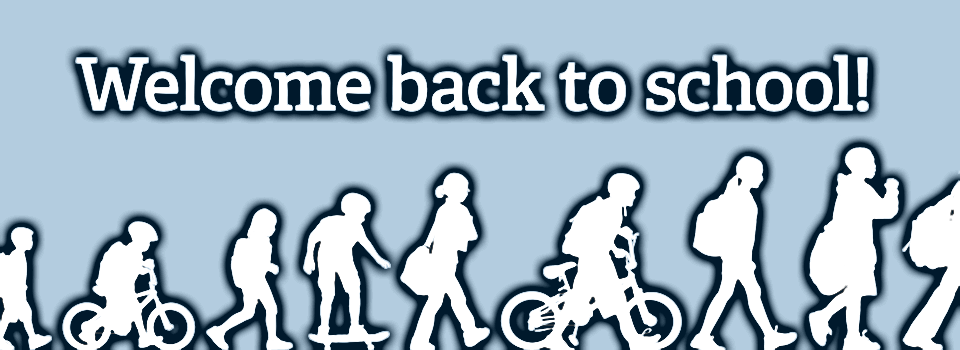 
MateriallisteUm einen reibungslosen Start an unserer Schule zu gewährleisten, möchten wir Sie bitten Ihr Kind mit den entsprechenden Arbeitsmaterialien auszustatten. Die Liste enthält alles, was von Anfang an benötigt wird. Im Verlauf des 1. Halbjahres werden dann ein Logbuch, ein Eigenlernzeit-Buch, ein Zirkel und noch einige Hefte hinzukommen. Bitte beschaffen Sie, soweit nicht bereits vorhanden, die folgenden Materialien für Ihr Kind:Workbook Notting Hill Gate 1, ISBN 978-3425140117
eine Postmappe
KEIN Hausaufgabenheft (von der DBS erhalten die Kinder ein Logbuch)
Füller oder ein anderer Tintenstift
2 Bleistifte (HB und 2B)
Buntstifte
Anspitzer
Radiergummi
Geo-Dreieck
Schere
Klebestift
2 Textmarker
Deckfarbenkasten (12 Farben) 
Vokabelheft Nr. 53
Collegeblock liniert DIN A4 mit Rand
Collegeblock kariert DIN A4 mit Rand
je einen Pappschnellhefter der Farben grün, orange, weiß		
je zwei Pappschnellhefter der Farben rot, blau, gelb
    